DZIEŃ DOBRY DZIEWCZYNKI Wielkimi korkami zbliża się koniec roku szkolnego… 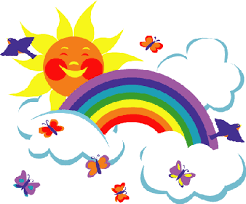 W związku z tym chciałam wam podziękować za ten wspaniały rok, który tak fajnie ze sobą spędziłyśmy… Bywały czasami trudne chwile ale ich się nie pamięta, bo było więcej tych dobrych i miłych…Dziękuje wam, że tak chętnie wspierałyście się nawzajem oraz pomagałyście sobie w trudnych chwilach. Dziękuje wam za wspólne zabawy, śmiech ale też za wspólne łzy, które pozwalały nam jeszcze lepiej się poznać i zrozumieć.Ten rok był inny ze względu na pandemię ale pokazał coś bardzo ważnego… Pokazał że jesteście odpowiedzialne i potraficie współpracować. Pokazał również to, że jesteście koleżeńskie i można na was liczyć. Niektóre z was miały małe potknięcia ale ważne jest to, że się nie poddałyście i podołałyście oczekiwaniom. Ja i Pani Dorotka jesteśmy z was ogromnie dumne!!!Jesteście przykładem, że jak się chce to można 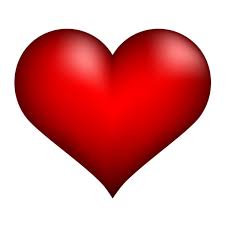 Niestety jedna z was odchodzi od nas w raz z zakończeniem roku szkolnego. Jest to Julka Julka wkracza w kolejny etap swojego życia. Wkracza w początki życia dorosłego, odpowiedzialnego człowieka. Dzisiaj chciałabym tylko, żebyśmy wspólnie pożegnały Julkę.Dlatego dzisiejsze zadanie na dzisiaj to…. Pożegnanie Julki.Każda z was niech napisze co życzy Julce w jej nowej drodze edukacyjnej i jej nowej ścieżce życiowej Może ja zacznę…Juleczko 	Życzę ci aby twój uśmiech towarzyszył ci przez kolejne lata, aby twoja mądra główka była przez ciebie wykorzystywana jak najlepiej! Zawsze mówiłyśmy ci, że jesteś meeegaaaa mądra i inteligenta! Wykorzystaj jak najlepiej swój potencjał i pokaż na co cię stać! (oczywiście w tym dobrym znaczeniu) Pamiętaj, że zawsze możesz przyjść do nas po poradę albo po prostu pogadać… Zawsze chętnie będziemy cię wspierać. Bardzo jest nam przykro, że odchodzisz  Mam nadzieje, że będziesz nas miło wspominać… Było parę chwil załamania ale tak to jest. Trzeba kiedyś upaść żeby później móc się podnieść i wyjść z twarzą z sytuacji… Ja zapamiętam cię jako mądrą, inteligentną, uśmiechniętą, fajną dziewczynę (chociaż czasami wkurzającą).Życzę ci nowych, wspaniałych chwil w nowej szkole oraz samych piątek! Będziemy czekać na wiadomości od ciebie jak ci idzie i jak sobie radzisz. Wspominaj nas z uśmiechem i pamiętaj!!!!!!!!Pani Monika (ciocia) 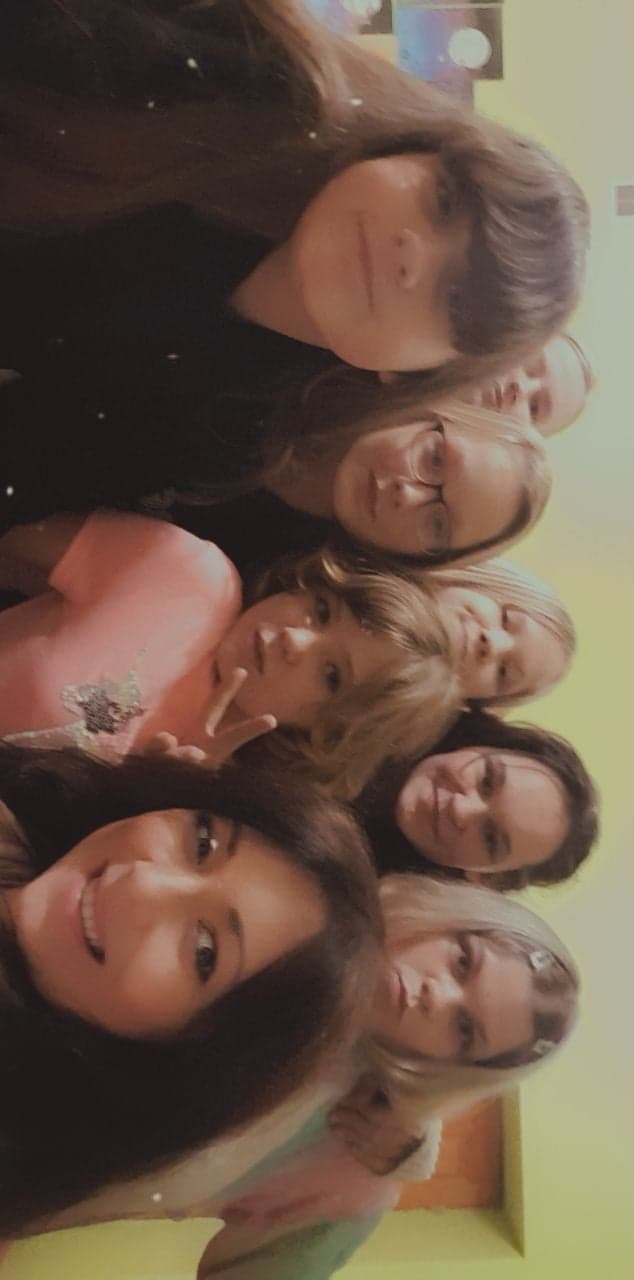 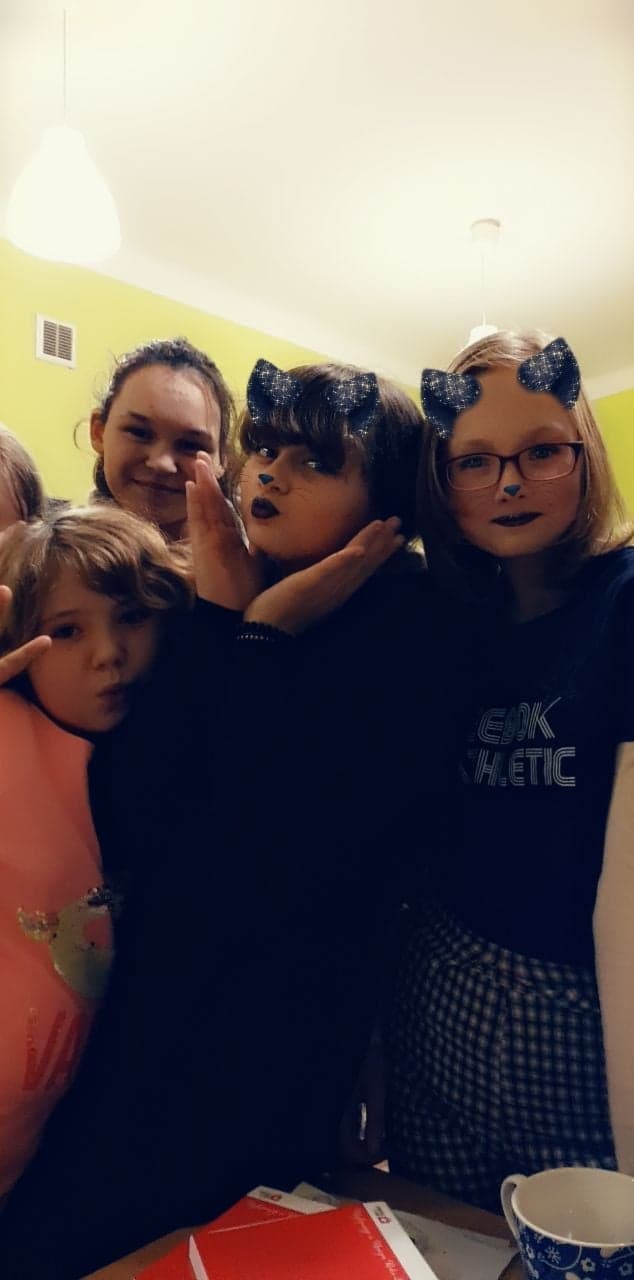 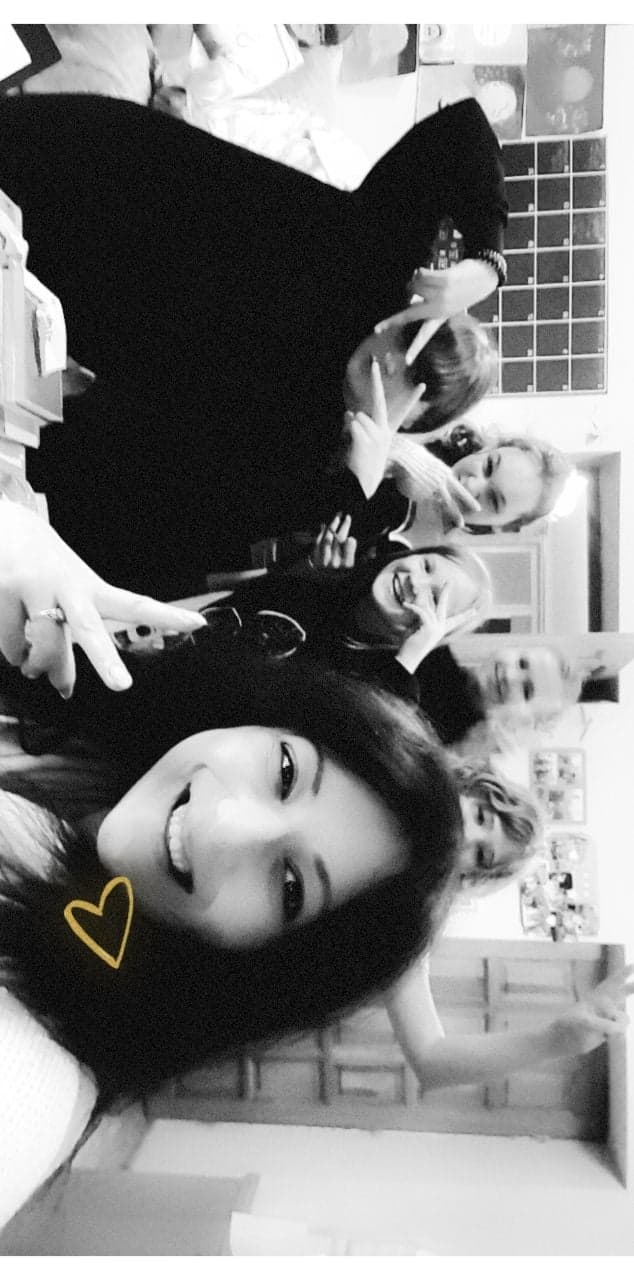 